Wie lebt man in Berlin?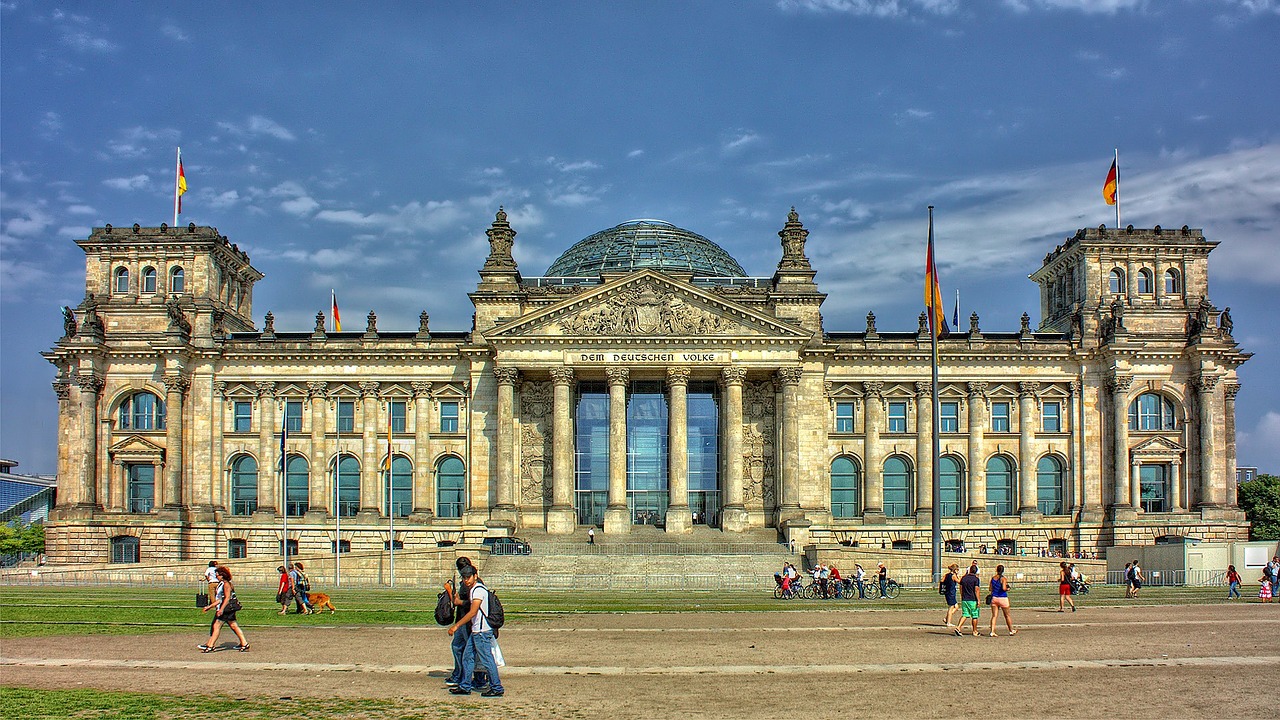 Læs teksten i grupper på 4I deles i grupper med 4 personer (A,B,C,D) og skal læse jeres person højt for hinanden.  Person A læser Andrea Wagner og Mehmet Kaplan højtPerson B læser Doris Siknade højtPerson C læser Rudolf Kunze højtPerson D læser Erika Sauerbeck højtCooperative learning: Vælg fra viftenI skal enkeltvis lave 3 spørgsmål til jeres tildelte person fra teksten, som de andre i gruppen skal besvare i spørgsmålsrunden. Person A har 2 personer og skal derfor lave 6 spørgsmål i alt.SpørgsmålsrundeI gruppen tildeles I hver en rolle, som går på skiftPerson A spreder sedlerne ud i en vifte med hånden og siger: ”Vælg fra viften”Person B trækker et kort og læser spørgsmålet op.Person C svarer på̊ spørgsmåletPerson D støtter, hjælper og giver anerkendelse efter besvarelsen 